关于选拔赴美国乔治城大学2020寒假国际政治组织研习项目项目背景：该项目为两周赴美国华盛顿哥伦比亚特区进行国际事务学习和美国国家政府机构参访研习项目，为了给我校学生提供赴世界一流大学交流与学习的机会，我校组织选拔优秀学生2020年2月赴美国乔治城大学参加2020寒假国际政治组织研习。项目完成并获得官方学习证书。现将相关事项通知如下：项目内容:  2020年冬季寒假赴美国乔治城大学参加国际政治组织研习项目项目时间：2020年2月2日-2月15日学校概览：乔治城大学 （Georgetown University）创建于1789年，世界顶尖高等学府，美国最古老的大学之一。乔治城大学位于美国首都华盛顿特区，是一所顶尖综合性私立大学，2019年福布斯美国大学排名第12名。乔治城大学距白宫西北面两英里左右。乔治城大学在政治学，国际关系学以及众多社会科学领域遥遥领先其他常春藤学校，许多外国使节的子女在此念书，因而赋予了该大学很浓的国际色彩，并由此获得了“政客乐园”的称誉。乔治城大学是著名的爱国者联盟盟校，该联盟由麻省理工学院、西点军校和美国海军学院等12个精英学府组成。这些学府的共同特点是规模小和高度精英化。项目内容和优势项目通过课堂授课、讲座、参观、互动等多种形式让学生深入了解当今国际政治、经济形式、强国发展变化，美国的外交政策等热门国际话题。沃尔什外交学院与哈佛大学肯尼迪政治学院、约翰·霍普金斯大学保罗·尼采高级国际研究学院（SAIS）和哥伦比亚大学国际与公共事务学院（SIPA）齐名，乔治城大学为美国及世界各国政府机构和政策智库输送大量杰出领袖和著名学者。美国前总统克林顿、前国务卿奥尔布赖特，中国外交部长王毅等多位杰出的政治家与外交家都曾在该学院就读。奥尔布莱特现仍未该学院教授。3）深入美国政治中心华盛顿哥伦比亚特区进行实地学习，除了在久负盛名的学校学院学习，整座城市就是国际事务学习的天堂，更有机会目睹有名政治家的风采，参观美国、白宫和其它国家政府核心机构。4）多种形式的浸润式英语文化学习，让对国际关系，国际政治、经济等国际事务感兴趣的同学扫除语言障碍。5）专业的授课教师：专题报告和讲座来自乔治城大学相关专业的教授。6）学习形式和方法多样化：guest lectures, English study, site visits, different activities。7）海外准备欢迎仪式、结业仪式，让同学们在两周的学习之余，生活充满新鲜与仪式感。 项目收获专业英语提升、获得国际事务包括政治、经济、国际关系、发展趋势，机遇与挑战等第一首信息；获得项目证书，优秀者也可有机会获得教授推荐信。项目申请1、截止日期：2019年10月31日2、费用预估：$ 5255 *费用包括指导和材料费，住宿费，部分餐费、活动费，以及项目期间当地交通费和团体送机服务；*其他不包括的费用预估：机票（￥8000-13000）、签证申请费（$150） 3、申请人条件：全日制在读大学生（本科生、研究生）；良好的团体协作能力和适应能力；英语语言要求：雅思7 托福90（未达到语言要求同学需面试）。项目咨询及申请乔治城大学中国官方授权项目负责人陈老师(报名越早,越能占据名额) 邮箱：sarachen@internationalstudypartners.org 电话：028-64230605 (9:00AM-15:00PM，工作时间) 请在工作时间内联系； 添加微信咨询或报名，添加时，请标注国内学习学校+专业+姓名 (微信号: someday129)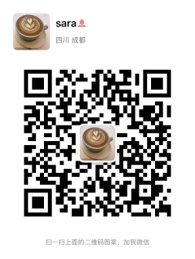 